Resolution Agreement Berkeley Unified School District  .OCR Case No. 09-15-1502The Berkeley Unified School District (District) agrees to implement this Resolution Agreement (Agreement) to resolve the violations and compliance concerns identified by the U.S. Department of Education, Office for Civil Rights (..OCR"), under Section 504 of the Rehabilitation Act of 1975, Title II of the Americans with Disabilities Act ("ADA"), and their implementing regulations in the above-referenced OCR case number.Section 504 Policies and ProceduresThe District will revise its Section 504 policies and procedures, including Board Policy and Administrative Regulation 6164.6, its Section 504 Handbook and Forms, and its Special Education and Office for Student Services webpages, to:Identify that the determination of whether an individual has a disability is made consistent with the current requirements of the ADA Amendments Act of 2008 (ADAAA) and its implementing regulations, as also incorporated into Section 504, including that such a determination may not be foreclosed solely on the basis of bottom line measures, such as grades;Identify the District's process for responding to a referral for evaluation under Section 504 consistent with the statute and regulations by:Identifying the individual(s) responsible for reviewing referrals, determining whether an evaluation is appropriate, and initiating any necessary evaluation; the factors to be considered when making the evaluation determination; and the reasonably prompt timefrarnes for these actions;Describing how and when the District Will inform parents/guardians of a decisjon to not evaluate a student and of the procedural safeguards; andiii.  Explaining the components of an evaluation under Section 504, including, where appropriate, the administration of valid tests and other evaluation materials.State that a significant change in placement, which would require an evaluation of a student who, because of disability, needs or is believed to need special education or related services under Section 504, includes transferring a student from one type of program to another or terminating or significantly reducing a related service; andEnsure that any form used to create a Section 504 plan allows the team of knowledgeable persons to identify the unique needs of the student with a disability and any special education placement and related services that are appropriate to meet the unique needs of the individual students by providing for a fill-in section for "other services, accommodations, modifications, and placements" category.The District will post the revised Board Policy and Administrative Regulation on the District's website, and will provide copies of all revised policies and  procedures  to  all school site administrators and staff.The District will draft a guidance .memorandum to all school site administrators and staff summarizing the aforementioned changes to i ts policies and procedures.Reporting Req ui rements.By January  7, 2019,  the District  will  submit to OCR for review and  approval  draft revised pol icies and procedures described in paragraph A. I .Within 30 days of OCR approval of the revised policies and proced ures, the District will provide OCR documentation showing that it has adopted the revised  policies and procedures.11. Within 14 days of the District 's adoption of the revised pol icies and proced ures, the District will provide to OCR for review and approval a draft of the notice and the staff guidance memorandum..  Within  14  days  of  OCR's  approval   of  the  notice   and   staff   guidance memorandum , the District will provide OCR wi th a copy of the final notice and memorand um, and documentation  to  show  that  these    documents  were distributed to all staff in the District.Traini ngI . The District will provide traini ng to school site administrator s and counselors at Berkeley High School, as well as any other District employees who oversee the Section 504 process at Berkeley High School, on the District 's Section 504 obligations and its revised Section 504 policies and proced ures, described in paragraph A. I .Reporting Requirements .Within 20 days of finali zing the guidance memorandum described above in Section A(8), the District will provide to OCR for review and approval draft training materials and the qualifications of the individuals provid ing the training required above in Section B(l ). Within 30 days of OCR's approval, the District will noti fy OCR of the date of the training. The date of the training shall not be more than 45 days after the date of approval.11. Within 10 days after the training date, the District will provide OCR with documentation that it has provided training, as required above in Section B( l). The documentation will include the dates of the training, the names and titles ofthe trainer(s),  a copy of any materials  used  or distributed  during the training, and a list of the District employees who attended the training.Data Collection. The District will adopt a system for tracking requests for Section 504 services, including when a request is made and when and how the District responds, and whether notice of procedural safeguards has been provided.L Reporting Requirements. By January 7, 2019, the  District  will  provide  OCR documentation confirming that is has adopted the tracking system described in paragraph C and describing this system.Independent Study Program. The District 'Nill draft guidance for staff on how to review and respond to applications to the Independent  Study Program (ISP) submitted by students with disabilities who have an IEP or Section 504 plan, and to requests for disability-related services made for students participating in the ISP. The guidance will include a statement that the District will not deny a request for admission or exclude an existing ISP student who requests disability-related services unless an IEP or Section 504 team has determined that placement in the program would not be appropriate. The guidance also will  explain the processes in place for evaluating existing ISP students with suspected disabilities and reevaluating students with existing IEPs and Section 504 plans. The guidance will set forth procedural safeguards to which students with disabilities and  their  families are  entitled under 34 C.F.R. § 104.36.Reporting  Requirements.By January 7, 2019, the District will submit to OCR for review and approval a draft of the guidance described in paragraph D.Within 30 days of OCR approval, the District will provide OCR documentation showing that it has adopted the procedure described in paragraph D and distributed it to administrators and staff responsible for its implementation, as well as  to the parents/guardians  of prospective and existing ISP students.Advance Placement Exam Facilities. The District will not utilize locker rooms and lounges directly adjacent to restroom facilities as locations for administering  Advanced Placement (AP) exams to students with disabilities who receive testing accommodations. In selecting testing facilities for students with disabilities who receive AP exam accommodations, the District will ensure that the facilities meet College Board guidelines for room conditions, to the same extent as those facilities made available to students without AP exam accommodations  who take the same exam.l .  Reporting Requirements.   By May 28, 2019, the District will provide OCR documentation of the actual locations at which AP exams were administered to students within the District in May 2019. For each testing location, the District will note  whether  students  who received  disability-related  accommodations took their exams there.The  District  understands  that  by  signing  this  Agreement,  it  agrees  to  provide  data  and  other i nfr)rmation  in a timely  manner.  Further, the District understands  that  during the monitoring of t his Agreement, OCR may visit  the  District,  interview  staff  and  students,  and  request  such add itional reports or data as are necessary  for OCR to determine whether the District has fulfilled  t he tenns of this Agreement and is in compliance the statutes and  regulations  implementing Section 504 and Title 11, which were at issue in this case. Upon completion of the obligations under this Agreement, OCR shall close and dism iss this case.The District understands and acknowledges that OCR may initiate administrative enforcement or judicial proceedings to enforce the specific  terms and obligations of this Agreement  Before ini1iating administrative enforcement (34 C.F.R. § § l 00.9, I 00. l 0), or judicial proceedings to enforce  this Agreement,  OCR  shall  give  the  District  written  notice  of the  alleged  breach  and(60) calendar days to cure the alleged breach.BERKELEY UNIFIED SCHOOL DISTRJ CT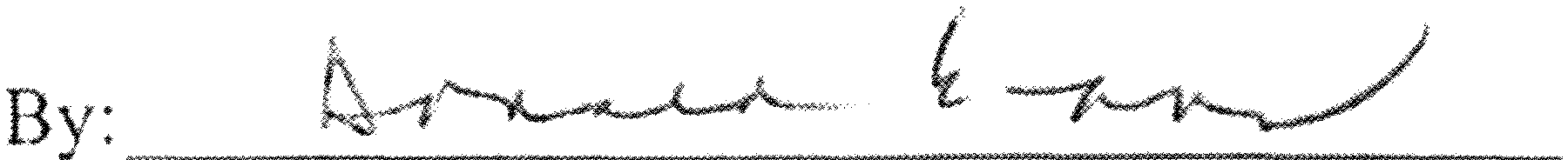 Superintendent or District RepresentativeDate:IJ ,/  . J.j' 6